Publicado en Madrid  el 21/06/2024 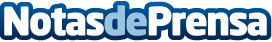 Las expertas en cosmética de Perricone MD, Medik8 y Byoode cuentan por qué surge el acné de embarazada y cómo tratarloEl brillo de embarazada no es ningún mito, solo que, en algunas mujeres, tanto ‘brillo’ se transforma en acné. Las cosmetólogas y expertas en belleza cuentan cómo tratar esos brotes en la pielDatos de contacto:Patricia AlonsoMarketing936971730 Nota de prensa publicada en: https://www.notasdeprensa.es/las-expertas-en-cosmetica-de-perricone-md_1 Categorias: Nacional Medicina Consumo Belleza http://www.notasdeprensa.es